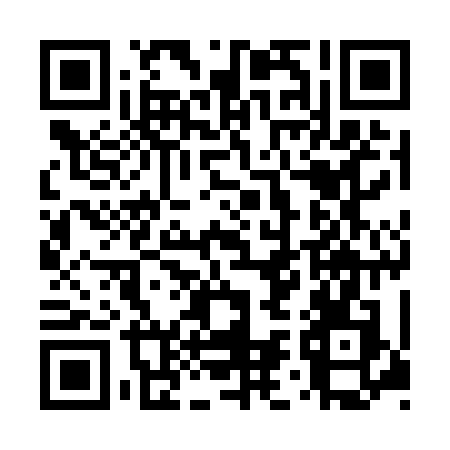 Ramadan times for Bagram, AfghanistanMon 11 Mar 2024 - Wed 10 Apr 2024High Latitude Method: NonePrayer Calculation Method: University of Islamic SciencesAsar Calculation Method: ShafiPrayer times provided by https://www.salahtimes.comDateDayFajrSuhurSunriseDhuhrAsrIftarMaghribIsha11Mon4:454:456:0912:033:245:575:577:2112Tue4:444:446:0812:033:255:585:587:2213Wed4:424:426:0612:023:255:595:597:2314Thu4:414:416:0512:023:266:006:007:2415Fri4:394:396:0312:023:266:016:017:2516Sat4:384:386:0212:023:266:026:027:2617Sun4:364:366:0112:013:276:026:027:2718Mon4:354:355:5912:013:276:036:037:2819Tue4:344:345:5812:013:276:046:047:2820Wed4:324:325:5612:003:286:056:057:2921Thu4:314:315:5512:003:286:066:067:3022Fri4:294:295:5412:003:286:066:067:3123Sat4:284:285:5211:593:286:076:077:3224Sun4:264:265:5111:593:296:086:087:3325Mon4:244:245:4911:593:296:096:097:3426Tue4:234:235:4811:593:296:106:107:3527Wed4:214:215:4711:583:296:106:107:3628Thu4:204:205:4511:583:306:116:117:3729Fri4:184:185:4411:583:306:126:127:3830Sat4:174:175:4211:573:306:136:137:3931Sun4:154:155:4111:573:306:146:147:401Mon4:144:145:4011:573:306:146:147:412Tue4:124:125:3811:563:316:156:157:423Wed4:114:115:3711:563:316:166:167:424Thu4:094:095:3611:563:316:176:177:435Fri4:074:075:3411:563:316:186:187:446Sat4:064:065:3311:553:316:186:187:457Sun4:044:045:3111:553:316:196:197:468Mon4:034:035:3011:553:326:206:207:479Tue4:014:015:2911:553:326:216:217:4810Wed4:004:005:2711:543:326:226:227:49